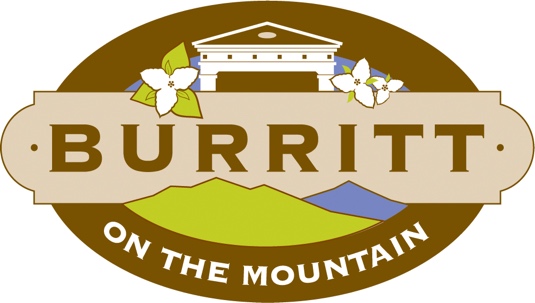 Onsite Field Trips 2020-2021Burritt on the Mountain’s educational programs provide a variety of quality education experiences that meet national and state standards for social studies, environmental education, science, language arts, math and the creative arts.www.burrittonthemountain.com256-536-2882 or 256-512-0148Field trips can be arranged for your group of 12 or more, Tuesday through Friday of each week by making reservations at least two weeks in advance. Choose one of our themed field trips or work with Burritt educators to create a custom-designed field trip for your class. Typically, the time frame required for these tours is one and a half to two hours, but schedules vary based upon the size of your group and the activities selected. Look for the length of the themed programs to be noted if the time exceeds 2 hours. Prices vary from $9.00 to $12.00 per student depending on the field trip selected. Due to generous donations from our community, limited funding is available for full or partial scholarships for Title 1 schools. Please inquire.Due to the COVID-19 virus, Burritt on the Mountain currently requires all participants to wear masks and to socially distance from Burritt staff members, volunteers and other visitors. Any other additional health and safety requirements will be discussed when you are making your reservation. Please be prepared to discuss what health and safety measures are being followed in your class/school. Please be aware that any and all field trips may require modifications due to size of class, your school’s health and safety practices, or changes in best practices as decided by government and medical officials. If you don’t see your favorite field trip, we may have decided to not offer it this year due to COVID-19 restrictions. Please check with us. If conditions have changed, we may be able to offer it. If not, please consider trying a different field trip this year.Pre K- Lower ElementaryProgram presentations will be adjusted based on grade level. Burritt’s Barnyard Buddies Come explore the barnyard and greet the animals that would have lived on 1800s farms in North Alabama. Discover why farmers had animals like these and meet some of Burritt’s resident “Barnyard Buddies.” Complete an animal-themed craft as a souvenir of your visit.Community-Past and Present Visit our Historic Park and see how people lived in this region over 100 years ago. Play with traditional toys, learn about food and lifestyle of the 1800s and make a craft from the past.Kids of 1819 (K-3rd Grade)Enjoy this sampler of what life, work, and play were for kids at the time of Alabama’s founding. Students get a chance to learn firsthand about what their day would have been like if they had been born 200 years ago –at home, on the farm, at school, and when playing. ‘Tis the Season (Selected dates in November and December)Join us with wondering eyes and cheerful giggles as you play games and hear a traditional story. Enjoy a sweet holiday treat, and create a festive craft. Be sure to check our list of A La Carte activities that you can choose from to create a custom-designed field trip for your class. This list is full of hands-on activities suitable for lower elementary students.Upper Elementary – High SchoolProgram presentations will be adjusted based on grade levelWild Wonderful World of Animals (Grades 2 – 6)Burritt offers animal studies including domesticated, wildlife, and urban wildlife. Explore the differences and similarities between these types of animals. You will have the opportunity to visit the habitat of a variety of animals as you hike the trails and travel through the barnyardLetterboxing/Geocaching (3rd Grade and above) Letterboxing is an amazing game that was played in 19th century England and now is enjoyed all over the world. Learn the history of letterboxing, and then go on an adventure in the Burritt historic park as you hunt for clues that lead you to your prize. You will need to use logic and facts to figure out these clues, so come prepared to “reason” your way through the park. Students will make a logbook to use while letterboxing. They will also be introduced to geocaching, a modern “treasure hunt” that closely resembles letterboxing but uses modern GPS technology. How in the World? (3rd Grade and above)How did the people of the past get to North America? Where did they come from? Learn about orienteering, cardinal directions and mapping as you trek across Burritt on the Mountain. You will participate in a treasure hunt as you use the compass to navigate through the park. Also learn how we navigate today using GPS to find a geocache. Native Americans of North Alabama Learn about the Native Americans who lived in North Alabama during the early 1800s – what tribes lived in our area, what their lifestyle was like, and when they were removed from their lands and why. Experience the Trail of Tears simulation to learn about the journey Native Americans were forced to endure as they relocated to the west. Celebrate their culture as you learn to write using Sequoyah’s Cherokee syllabary and make a Native American craft.The Underground RailroadThe Underground Railroad had no tracks or train cars, but it moved thousands of slaves from the South to freedom.  Learn who traveled on the Underground Railroad and where they went.  Follow the clues from one “safe” house to the next as your group travels to freedom.  Learn each traveler’s fate at the end of your journey. Also, enjoy the music from this time as you create a souvenir craft.Slaves to Soldiers (4th Grade and above) African American involvement in American military operations during the 19th century was significant and essential. In this 3- part field trip students will learn about the history of the Buffalo Soldiers including the progression beginning as a slave, as a Civil War soldier, as a Buffalo Soldier, and as one of the first Park Rangers. We will discuss African American contributions to the Civil War, Westward Expansion, and the Spanish-American War. We will also interactively learn about the medical practices of the time period for the soldiers, and what and how these soldiers were fed during their military service. Technology: Inventions and Innovations of the Past and Present Explore the technology and inventions of the past. Students will see demonstrations and have hands-on experience using early technology. See how these technologies made life easier for our ancestors. Students will also work in teams on a design and engineering challenge. Choose two of the following activities related to technology of the past: Spinning – learn how wool is processed, from shearing the sheep to making a cloth item. Help prepare the wool for spinning as you card it. See a demonstration of how wool is spun into thread or yarn.Blacksmithing- learn about the many items a blacksmith would have made in the 1800s and the tools that he would have used. Watch as our blacksmith heats and hammers iron into a useful item such as a nail or “S” hook. Churning Butter – butter was an essential food for the settlers in 1800s Alabama. Learn the science and history behind making butter and the tools we use to make it. Try your hand at churning butter and watch as butter “makes.”Using Farm Tools and Equipment – learn how corn, the most important food crop for southern settlers, was shelled and ground into meal. If time allows, learn about additional farm equipment and tools such as plows and row planters.Woodworking – see a demonstration of using a drawknife to shape a piece of wood and learn about some of the other tools our ancestors used when turning wood into useful items. Select one of the following team activities to learn about engineering and design: Egg-o-nauts – use the materials provided to build a containment system to protect your egg –o-naut (raw egg passenger) as it is dropped from a height. Which team of students will have the most successful design?Marshmallow Bridges - think like a real civil engineer. Use your imagination to build a bridge with ease. Test your design without having to glue all the tooth picks together. A Child’s Life in 1918 (3rd - 5th grades, approximately 3.5 to 4 hours, cost $12)This active field trip offers students a glimpse of children’s lives in North Alabama in 1918 through a variety of tours and activities. Students spend part of their day exploring our Historic Park and part of their day in our Rosenwald Schoolhouse. In the Historic Park, students learn about chores and leisure activities of early 20th century farmers and tour some of our historic homes and our barnyard. In and around the schoolhouse, students learn about Rosenwald Schools and experience parts of a typical 1918 school day.  A La CarteExperience the life of the 1800s and/or explore our natural world. Design your own field trip by selecting three activities for your class to learn about skills, housing, farm animals and more. School groups larger than three classes should select as many activities as they have classes (e.g., a school group with five classes should select five activities). Each a la carte activity takes approximately 30 minutes.    All activities will be adapted to meet the educational standards and developmental guidelines for the students’ age and grade. Activities that are limited to specific grades are noted.Sheep to Shawl – Making a wool scarf took more than a year in the 1800s. Learn what was involved - from raising the sheep to knitting the scarf. Students will card wool and view a spinning demonstration.Butter Churning – Churning butter was a common 1800s task. Learn the history and the science behind this skill as students make butter themselves.Panning for Riches (April through October) – Experience panning for gems and minerals at our sluice. Discover the little-known history of the Alabama gold rush.Pantry or Pharmacy? – The 1800s herb garden not only provided the seasonings for the settlers’ food but also the medicine to treat their illnesses and injuries. Learn about the uses of different herbs while exploring our herb garden.Toys and Games – Pioneer children had many chores to do, but they also enjoyed time to play. Students learn about a variety of 1800s games and toys and play a game themselves.Barnyard Tour – Visit our barnyard to meet the animals that were typically kept on a 1800s farm. Find out why farmers kept these animals and how they helped the settlers to survive. Birds, Bugs, and BannersWhat makes a symbol?  What are the plants, animals, and even rocks that we associate with our state?  Students will discover Alabama’s state symbols, hear our state song, and work together to design a “seal” for their class.What’s for Dinner? – Find out about the types of food that settlers ate and how it was preserved and prepared. Learn about standard and non-standard measurement and help prepare spices and ingredients for a favorite receipt (recipe).How Does Our Garden Grow? - Visit our garden to learn about the plant life cycle and about urban wildlife that might visit a garden.Amazing Arachnids - Learn about different types of arachnids. Which ones are really scary and which ones are our friends? Make a souvenir spider craft to take home. Cotton as King - Learn about the importance of cotton to the 1800s South, how it was processed and how it was used. Experience carding cotton and run a “cotton-pickin'” relay race.This for That - During the 1800s, goods and services were often bartered rather than being bought and sold. Student groups will be bartering so they can get enough imaginary food for the day. They will need to obtain food from all the food groups as they barter and trade.Chores (K – 2nd Grade) – Students are often amazed at the chores children of the 1800s did. Your students will experience beating rugs, scrubbing laundry, and sweeping floors as they imagine growing up in one of our historic houses.Historic Park Tour (2nd grade and above) – Visit the homes in the Historic Park to learn about different styles of architecture and the families that lived in the homes, as well as seeing some of the items they used in their daily lives. Do you know what a courting candle is? Can you spot the bathtub?Woodworking (2nd grade and above) – What did our ancestors make using wood? See a demonstration of how to use a drawknife to shape a piece of wood and learn about some of the other tools our ancestors used when turning wood into useful items.Punch It! (2nd grade and above) – Settlers often decorated tin lanterns and other objects with patterns that were punched into the metal. Learn about this functional folk art along with the art of paper punch used to make decorative items. Students will make their own paper punch decoration to take home as a souvenir.Corn Shuck Toys (3rd Grade and above) – Learn about the importance of corn as a staple crop as well as its many varied uses. Then, make a corn shuck doll or other corn shuck toy of your very own to take home as a souvenir.Buffalo Soldiers (3rd Grade and above)Who were the Buffalo Soldiers?  How did they get their name?  Where did these soldiers serve throughout the world?  These are a few of the many questions that will be answered during this informative lecture about an important part of African American History.  If you can’t come to Burritt, we’ll come to you.Check out our Outreach Programs (MAKE A LINK)OROur Interactive Virtual Field Trips. (MAKE A LINK)Helpful Hints for your TripInstruct students to dress appropriately for the weather on the mountain. Sturdy shoes for walking are encouraged. Long socks or pants are needed when hiking the trails. MASKS ARE REQUIRED.Buses should circle the parking lot and drop students off by the Welcome Center so they disembark on the sidewalk. Then buses may park across the parking lot in the designated area if they choose to stay.Pack lunches in a class cooler or box. Plan to unload your lunches to a designated onsite location upon arrival.Minimum group size is twelve students, or $108 minimum charge. We recommend bringing one parent/adult per every five or six elementary students unless we notify you of other requirements.Classroom teachers, aides, school nurses and bus drivers are admitted free of charge. Parents and other chaperones pay the same rate as the students.For an additional fee of $5.00 per child, select additional activities or choose to explore the Historic Park, mansion and nature trails on your own. You can always add shopping in Josie’s to any visit.Cancellations must be made 2 weeks in advance to avoid a 25% charge.Cancellations due to severe weather may be made without charge. We will work with you to reschedule events influenced by inclement weather.Go to www.burrittonthemountain.com to request a field trip or call 256-536-2882 for assistance. 